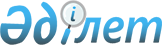 О проекте Закона Республики Казахстан "О внесении дополнения в Гражданский кодекс Республики Казахстан (Особенная часть) по вопросам нотариата"Постановление Правительства Республики Казахстан от 15 августа 2002 года N 899

      Правительство Республики Казахстан постановляет: 

      Внести на рассмотрение Мажилиса Парламента Республики Казахстан проект Закона Республики Казахстан "О внесении дополнения в  K990409_   Гражданский кодекс Республики Казахстан (Особенная часть) по вопросам нотариата". <*>       Сноска. Проект Закона отозван из Парламента - постановлением Правительства РК от 15 апреля 2003 г. N 360  .           Премьер-Министр 

     Республики Казахстан                                                           Проект                          Закон Республики Казахстан                  О внесении дополнения в Гражданский кодекс 

              Республики Казахстан (Особенная часть) 

                      по вопросам нотариата 

            Статья 1. Внести в K990409_  Гражданский кодекс Республики Казахстан (Особенная часть) от 1 июля 1999 г. (Ведомости Парламента Республики Казахстан, 1999 г., N 16-17, ст. 642; N 23, ст. 929; 2000 г., N 3-4, ст. 66; N 10, ст. 244; N 22, ст. 408; 2001 г., N 24, ст. 338; Закон Республики Казахстан от 21 мая 2002 г. Z020323_  "О внесении изменений и дополнений в некоторые законодательные акты Республики Казахстан по вопросам государственного имущества", опубликованный в газетах "Егемен Казахстан" 24 мая 2002 г. и "Казахстанская правда" 25 мая 2002 г.) следующее дополнение: 

      пункт 2 статьи 846 дополнить словами "и подлежит нотариальному удостоверению в случае, когда одной из сторон является физическое лицо". 

      Статья 2. Настоящий Закон вводится в действие со дня опубликования.      Президент 

     Республики Казахстан 
					© 2012. РГП на ПХВ «Институт законодательства и правовой информации Республики Казахстан» Министерства юстиции Республики Казахстан
				